ДатаПредмет Класс ФИО учителяТема урокаСодержание урока 07. 05английский4Морева  Н.В.Повторение. Будущее простое время. Знакомство с оборотом to be going to, для выражения будущего времени.1.Повторение будущего  времени  (Future Simple) стр.85, стр.87 – правила в рамочке. Посмотрите небольшое видео. Еще раз обратите внимание, как можно рассказать о событиях , которые будут происходить с вами в будущем. https://www.youtube.com/watch?v=NaY2NuiFCwcД\з: стр.89 упр.2(А) – помечтайте и составьте рассказ о своем будущем дне рождении по плану.Записать аудио и прислать мне.2.Знакомство с фразой " to be going to..",  (стр.92 - правило). Посмотреть видео и подсчитать, сколько раз прозвучала фраза " to be going to..", а сколько раз  «will» . https://www.youtube.com/watch?v=0vKR254qfz4 Д\з: записать в тетрадь и прислать мне. +Письменно выполнить упр.5 стр.92. (составить предложения о том, что собираются делать люди, изображенные на картинках. Помним, что глагол «to be» имеет три формы (am\is\are). Для любознательных: предлагаю зайти на англоязычный сайт British Council.  https://learnenglishkids.britishcouncil.org/grammar-practice/will-future-predictions   поиграть в игру.07.05Технология4Евдокимова Ю.В.Плетёная открытка.1. Она бывает музыкальной и дарит радостные чувства.И юбилейной и венчальной - порой полна стихов искусных. Возьму ее – улыбки ярки и, словно дети, скачут прытко.Ведь предвкушением подарка всегда является ……….    открытка2. Тема урока «Плетеная открытка»Открытка — дословно означает открытое письмо.Сейчас открытки изготавливают из картона, также  используют тонированную и тисненую бумагу, кальку, фольгу и даже шоколад.Размеры открыток различны от самой большой (формата А2) до самой маленькой (40х60мм). Что же касается предназначения открытки, сейчас можно встретить не только поздравительные, но и рекламные, деловые, пригласительные открытки.3. Более подробную и интересную информацию про открытки вы узнаете, посмотрев видеоурок https://resh.edu.ru/subject/lesson/4568/main/222792/ Основная часть 1.4. В последнее время в продаже появилось большое количество открыток, выпускаемых большими тиражами. Но есть и в продаже и уникальные, авторские работы. Такие открытки не будут больше повторяться нигде и не у кого, мы  изготавливаем такие на наших уроках. 5. Но сегодня у нас с вами будет необычное задание, не связанное с темой урока. Уже вторую неделю все наши творческие работы мы посвящаем празднику «День Победы». И сегодня не исключение. Все вы наверняка видели, как на различные праздники люди украшают окна своих домов, школ и других помещений вырезанными из бумаги фигурами. Давайте в честь праздника, и мы оформим окна символикой этого важного события. Вспомните, что это может быть?6. Посмотрите примеры (фото в группе Вайбер)7. Для этого вам понадобится: белая бумага, карандаш и ножницы. 8. Наклейте вашу работу на стекло с помощью воды, скотча и др…, сфотографируйте и отправьте фото.07.05Русский язык4Сельникова В. Я. Лексическое значение слов1. Словарная работа -Выпишите из первого слова первую букву, из второго – вторую и т.д. Прочитайте словарное слово, которое у вас получилось.Гусь, гол, гора, газета, грустный, гвоздь.-Запишите это слово каллиграфично. (гореть)- Запишите предложение красиво.На поляне всю ночь горел костёр.-Сделайте разбор по членам  предложения.
На слайде записано лексическое значение слов. Вам надо записать это слово. 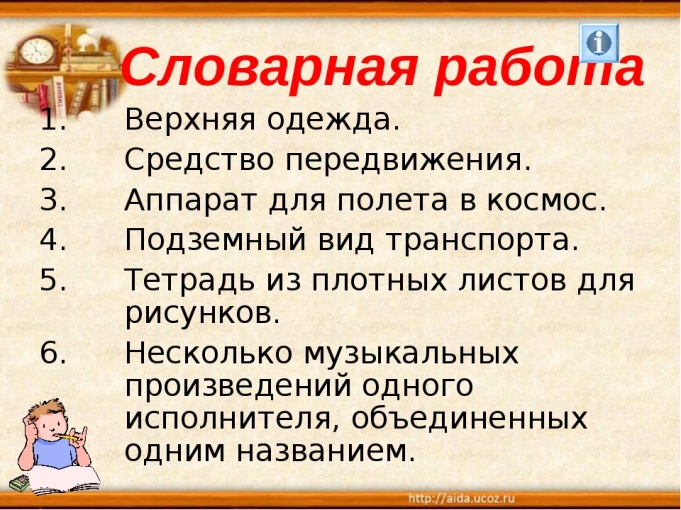 Проверка.  Пальто, машина (автомобиль), ракета, метро, альбом, альбом.2. Работа по учебнику с.128, упр.274-Устная работа по вопросам упражнения.-Где можно посмотреть лексическое значение слова?Слушаем , что значит лексическое значение слов: https://youtu.be/BM_Jgms7wUMСначала устно. Подберите антонимы, вставить пропущенные орфограммы:П_м_гать - _____________________Сп_шить - ______________________Встр_чать - _____________________Теперь запишите парами: ПОМОГАТЬ – мешать, СПЕШИТЬ – медлить, ВСТРЕЧАТЬ – провожать.Устная работа с упр. 275:Пристально смотреть - …… (глаза таращищь)Будто воды в рот набрал -  ….. (молчит) Письменно выполнить упр. 277 стр. 1294. Составьте слова, запишите их, выделите части слова1) Приставка как в слове прошёл. Корень – синоним слова шум. Суффикс как в слове повозки. Окончание – первая буква алфавита. (прогулка)07.05Чтение 4Сельникова В. Я. Джонатан Свифт «Путешествие Гулливера».Проверка домашнего задания-Дети, дома вы должны были нарисовать рисунки на космическую тему. До урока мы сделали выставку ваших работ.- Мои замечательные фантазеры Вы справились с заданием. Молодцы! Каждый из вас показал свое представление о космосе, поэтому у нас получилась такая удивительная космическая выставка. Повнимательнее рассмотрите ее после урока. Давайте считать, что наша выставка приурочена ко Дню Космонавтики, который наша страна, в том числе и наша школа , отмечали вчера.- Дома вы еще повторяли произведения, которые мы изучили в разделе«Страна Фантазия», по которым я подготовила для вас тестовые задания, результаты которых получите на следующем уроке.- Сегодня мы продолжим путешествие в увлекательную страну литературы, а какую, вы узнаете после нашей викторины (слайды)-Вам нужно будет угадать название и автора.Знакомство с новым разделом учебника.- Предположите,  чем мы будем заниматься в разделе «Зарубежная литература»- А теперь откройте учебник с 159 и проверьте,  совпадают ли наши предположения с тем,  что предлагают авторы учебника прочитайтеХорошо, наши предположения оправдались. Переверните страницу и прочитайте название произведения- Герой произведения, которое мы будем изучать, отправился в путешествие на корабле.Знакомство с жизнью и творчеством Дж. Свифта. (слайд)- Джонатан Свифт - величайший английский сатирик, родился в 1667 г. в ирландском городе Дублине в семье англичан. Джонатан - это имя мальчику дали в честь отца, умершего незадолго до его рождения. Несмотря на сиротское детство, Свифт получил лучшее в то время в Ирландии образование. Обучался в Дублине, где у него были неприятности из-за нарушения дисциплины. Джонатан написал свои первые сатирические произведения «Битву книг» и «Сказку бочки». Когда в 1699 г. сэр Темпль (дядя, с которым он жил) умер, Свифт стал священником и получил приход в Ирландии (приход - низшая церковно-административная единица, содержащая храм и общину верующих). Он часто ездил в Англию, где занимался политикой и литературой. Свифтом был написан роман, ставший единственным в его литературном наследии, но сделавший его всемирно известным - «Путешествия в некоторые отдаленные страны света Лемюэля Гулливера». Они переиздавались три раза буквально за несколько месяцев, были быстро переведены на другие языки. Затем Свифт становится почетным гражданином Дублина. В 1742 году Свифт пострадал от инсульта и потерял способность говорить. А 19 октября 1745 года Джонатан Свифт умирает. Он был похоронен в соборе Святого Патрика в Дублине.- Что вам больше всего запомнилось из биографии Д. Свифта?Работа над произведением «Путешествие Гулливера».- Сегодня мы прочитаем отрывок из произведения Дж. Свифта «Путешествие Гулливера». Главный герой – английский врач и моряк Гулливер, который попадает в удивительные страны, где с ним происходят разные истории. Одну из них мы услышим сейчас.   https://youtu.be/2XyXGVpNFVcЧтение текста отрывка из произведения учащимися с.160 – 165 учебника.В ходе чтения проводится словарная работа.Колчан – футляр для стрел.Врассыпную – в разные стороны.Расхрабрились – набрались храбрости, решились.Помост – возвышение, площадка, сколоченная из досок.Мальчик-паж – молодой человек из дворян, состоящий при знатной особе, монархе.Посол – представитель высшего ранга.Одурманенный крепким вином – пьяный.Стрекотание – резкие короткие частые звуки, напоминающие треск, трещание.Первичное восприятие текста- Как называется страна, в которую попал Гулливер? (Лилипутия)- Как назывался народ этой страны? (лилипуты)- Как вы думаете, какое слово вошло в русский язык благодаря Джонатану Свифту? Что оно означает? (Лилипут – это человек очень маленького роста, карлик)Домашнее задание:По желанию нарисуйте обложку к книге «Гулливер в стране Лилипутов» и пришлите фото к 12 мая. Стр. 160 – 165 поработайте по вопросам  учебника с.165